PONTOS – PROCESSO SELETIVO ADM. RURALAgronegócio brasileiro: conceitos, abordagens e importância econômica;Elementos da Gestão do Agronegócio;A Administração do risco e incertezas na Gestão Rural;Tomada de decisão no Agronegócio;Planejamento Agropecuário: fundamentos, características, tipos e etapas;Elaboração, análise e avaliação de projetos agropecuários;Custos de produção na empresa rural: conceitos e classificação dos custos;Gerenciamento da produção agropecuária;Fluxo de caixa de projetos agropecuários;Implantação de sistema de controle agropecuário: medidas de resultados econômicos.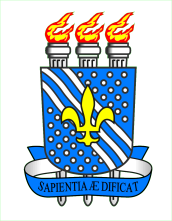 UNIVERSIDADE FEDERAL DA PARAIBACENTRO DE CIÊNCIAS AGRÁRIASDEPARTAMENTO DE CIÊNCIAS FUNDAMENTAIS E SOCIAIS - DCFSCAMPUS II - AREIA – PB